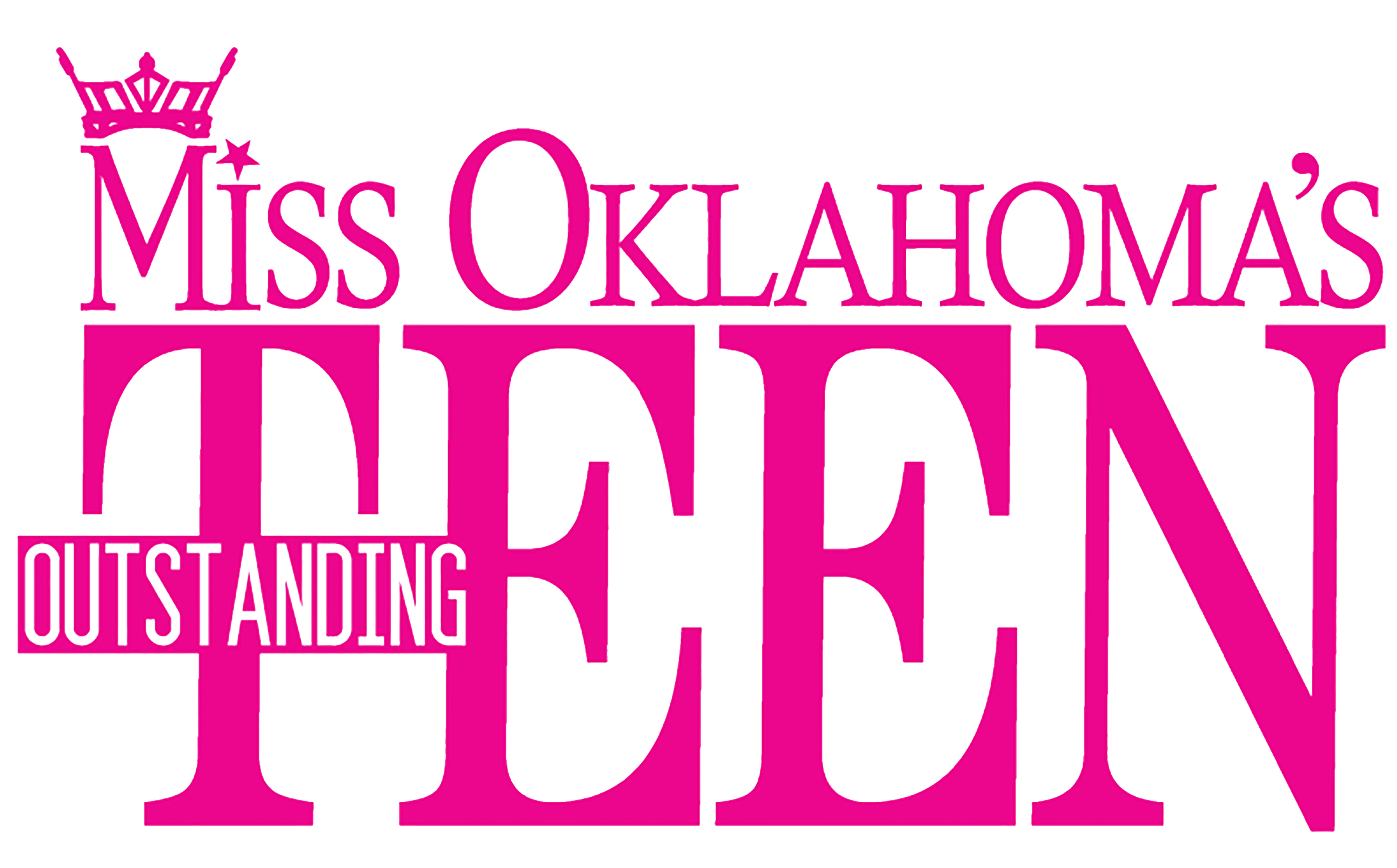 2018 Contestant Wardrobe QuestionnaireSubmit via email to: Gentry Johnson at gentryLjohnson@yahoo.comGetting the Measurements:Height - Please measure flat footed with no shoes.Bust/Chest – Measure over the fullest part of the chest having your arms relaxed at their sides.Waist – Measure around where the waist naturally indents. Hips – Measure around the fullest part of the hips and buttocks.Side Seam - Measure outside leg from natural waist to floor - flat footed/no shoesT-Shirts – Please indicate your preference of size for both Standard and Fitted T-shirt.Standard T-shirt sizes:  Adult: small; medium; large or x-large.  Fitted T-shirt -We are using the same company as last year.           100% cotton - not pre-shrunk        Fitted style - snug to flatter your figure                                       In doubt on size - recommend ordering one size largerSize Chart for Fitted T-ShirtsDue Date: Friday, January 12, 2018 - no later than 5:00 p.m.Contestant Name:Contestant Name:Local Title:Local Title:Cell Phone:Cell Phone:Email Address:Email Address:Shipping Address:Shipping Address:Street AddressStreet AddressStreet AddressStreet AddressStreet AddressStreet AddressCity & StateCity & StateCity & StateZipHeight:WaistWeight:Full Hip:Bust:Bra Size:Side Seam: (natural waist to floor - no shoes)Dress Size:Standard T-ShirtSize:Standard T-ShirtSize:Jean Size:Fitted T-ShirtSize:Fitted T-ShirtSize:Shoe Size:      ______________I do hereby certify that the sizes stated above are correct.Shoe Size:      ______________I do hereby certify that the sizes stated above are correct.Shoe Size:      ______________I do hereby certify that the sizes stated above are correct.Shoe Size:      ______________I do hereby certify that the sizes stated above are correct.Shoe Size:      ______________I do hereby certify that the sizes stated above are correct.Shoe Size:      ______________I do hereby certify that the sizes stated above are correct.Shoe Size:      ______________I do hereby certify that the sizes stated above are correct.Shoe Size:      ______________I do hereby certify that the sizes stated above are correct.Contestant SignatureContestant SignatureContestant SignatureContestant SignatureContestant SignatureDateDateSmallMediumLargeXL2XLequivalent0-24-6810-1214-16chest (inches)30-32"32-34"35-38"39-42"43-45"waist (inches)26-27"28-29"30-32"33-35"36-38"